Урок по теме «Степень числа»Автор: Никандрова Надежда ВитальевнаМесто работы: МБОУ «Большевыльская СОШ» Аликовского района Чувашской РеспубликиПреподаваемый предмет: математикаТехнологическая  карта и конспект урока математики  в 5 классе.Пояснительная записка.Школа всегда ориентирована на усвоение учащимися научных истин, заложенных в программах, учебниках и учебных пособиях. Организация учебной деятельности в современной школе предполагает переход от преимущественно информационных форм к активным методам и формам обучения. Характерной особенностью обучения математике пятиклассников является создание предпосылок для формирования элементов учебной деятельности. В процессе обучения у школьников формируются и развиваются следующие умения: понимать учебное задание и планировать последовательность действий по его выполнению; работать по образцу, плану; выбирать способ разрешения предложенной учебной проблемы; устанавливать соответствие, сравнивать, упорядочивать, измерять, определять "на глаз", описывать, составлять модель.Актуальность работы обусловлено тем, что современный урок трудно представить без использования ИКТ. Использование презентаций и мультимедийных программ на уроке математики создает условия для эффективного усвоения обучающимися знаний и формирования УУД. Компьютерная презентации позволяет выстроить урок логично, поэтапно, с использованием визуального сопровождения. Технологическая карта урока математики составлена в соответствии с требованиями ФГОС. Урок по теме «Степень числа» – это шестой урок в разделе «Натуральные числа». Данный урок проводился мной в 5 классе нашей школы в этом учебном году, а также был апробирован в прошлом учебном году в XXVI республиканском методическом фестивале «Уроки математики и информатики в современной школе», я была удостоена диплома 3 степени в номинации «Педагогическое мастерство».Тема урока: Степень числа.Тип урока: урок формирования первоначальных предметных знаний и УУД.Вид урока:  комбинированный.Используемые технологи:    технология развития критического мышления (на этапе организации урока и актуализации  опорных знаний), современная технология оценивания (на этапах закрепления изученного материала, на этапе  рефлексии),  информационно – коммуникационные технологии (использование презентации на всех этапах урока), технология сотрудничества. Базовые способности школьников, на которые ориентировано занятие: развитие воображения, мышления, способность понимать  текст, способность к организации, рефлексии, самоопределению и самовыражению.Группы формируемых компетенций: Личностные УУД:  развитие интереса к различным видам деятельности, понимание причин успеха в учебе, развитие самооценки на основе заданных критериев успешности учебной деятельности.Регулятивные УУД:  принятие учебной задачи и умение следовать инструкции учителя или  предложенных заданий; умение самостоятельно оценивать правильность выполненного действия и вносить необходимые коррективы.Коммуникативные УУД:  участие в групповой работе с использованием речевых  средств для решения коммуникативных задач;  использование простых речевых средств для передачи своего мнения; проявление инициативы в образовательном процессе.Познавательные УУД:  добывание новых знаний из текста учебника, раздаточного материала; переработка полученной информации для формулировки выводов.Формы работы: фронтальная (совместное выполнение задания), групповая (помощь однокласснику), индивидуальная (самостоятельная работа).Приемы работы: деятельностный подход к обучению (самостоятельный поиск решения примеров и задач).Методы работы: проблемно – сообщающий (с опорой на наглядность в виде таблиц, схем, слайдов),  метод самоорганизации познавательной  работы на всех  этапах  урока.Цель урока: организация деятельности учащихся по закреплению изученного материала; формирование активной личности; воспитание самостоятельности; развитие у учащихся интереса к предмету.Задачи урока: 1. Закрепить  знания и умения  детей в выполнении математических действий со степенями при решении задач.2. Развивать личностные, коммуникативные, регулятивные и познавательные УУД.Дидактические средства: проектор, интерактивная доска или экран, презентация,  раздаточный материал, кубики и квадраты, «смайлики» для самооценки, учебник «Математика 5» и рабочая тетрадь по математике.Основные этапы урока:Организационный этап;Этап включения учащихся в активную деятельность;Актуализация опорных знаний, умений и навыков;Этап изучения нового материала;Этап первичного закрепления;Практическая работа;Физкультминутка;Этап закрепления, первичной проверки и коррекции изученного материала;Рефлексия;Этап информации о домашнем задании и инструктаж по его выполнению;Подведение итогов урока.Литература:Математика. 5 класс: учебник для общеобразовательных организаций под ред. Г. В. Дорофеева, И. Р. Шарыгина. – 3-е изд. – М.: Просвещение, 2015.Математика: поурочные разработки для 5 кл.: книга для учителя/ С. А. Бокарева, Т. В. Смирнова. – М.: Просвещение, 2014.http://nsportal.ru/https://open-lesson.netПриложение.Самостоятельная работа  на три уровня самооценки.Этапы урокаЦель этапаДеятельность учителяДеятельность обучающихсяУУД(универсальные учебные действия)1. Организа-ционный этап.Психологи-ческая установка на урок.ИСПОЛЬЗОВАТЬ ПРЕЗЕНТАЦИЮСлайд  1.Вам светло?Вам тепло?Прозвенел звонок?Так начнем урок?Учитель   организует учащихся для работы на уроке; проверяет готовность класса; вопросы по домашнему заданию.Отвечают на вопросы.Личностные:– самоопределение;–  эмоционально-положительный настрой на урок.Коммуникативные:–  планирование ученического сотрудничества с учителем и сверстниками.2. Этап включения учащихся в активную деятельность.Включение учащихся в учебную деятельность.Слайд  2.Учитель демонстрирует слайды с заданиями устного счета. При   демонстрации слайдов задает вопросы.Обучающиеся решают примеры.Включаются в   активную деятельность.Познавательные:– умение действовать по алгоритму.Коммуникативные:–  умение с достаточной полнотой и точностью выражать свои мысли.Личностные:– развитие произвольного внимания.3. Актуали-зация  опорных знаний, умений и навыков.Мотивация к учебной деятельности.Слайд 3.– Что интересного в данном ряду выражений? 3 · 3;3 · 3 · 3;3 · 3 · 3 · 3; 3 · 3 · 3 · 3 · 3.Сколько множителей содержит выражение, стоящее на 5-ом месте? На 10-ом? На 45-ом? На  100-ом?    Запишите выражение, которое стоит в данном ряду на 1000-ом месте.    Почему вы не смогли выполнить задание?   Какова  цель нашего урока?Как  можно сформулировать тему нашего урока?Слушают учителя.  Постановка учебной задачи детьми.Формулируют   и записывают тему, дату.Коммуникативные:– планирование учебного сотрудничества.Познавательные:– умение устанавливать аналогии;– умение действовать по алгоритму.Логические:– анализ объектов с целью выделения признаков;– актуализациямыслительных операций, необходимых для решения задач урока.4. Изучение нового материала.Актуализация опорных знаний и способов действий.Слайд 4.В математике принято записывать:3 · 3= 32  Как записать второе произведение?  Третье? И т. д.Учитель излагает новую тему, приводит примеры.–  Работа в тетради. №№ 252, 254, 266.Слушают и работают с учителем.Регулятивные:–  целеполагание.Личностные:– самоопределение-мотивация учения.Познавательные:–  умение добывать новые знания: находить ответы на вопросы, используя учебник, свой жизненный опыт и информацию, полученную на уроке.Коммуникативные:– умение слушать и понимать речь других;– умение устанавливать аналогии;– умение классифицировать и систематизировать.Учебно — информационные:–  умение искать дополнительную информацию в учебнике.5. Этап первичного закрепления.Коллективное взаимо-обучение.Слайд 5.– А теперь работаем в парах. Запишите в виде степени произведение:7 · 7 · 7 · 7 =4 · 4 · 4 · 4 · 4 · 4 · 4 · 4 · 4 =Найдите значение выражения:4 2 = 34  =  и др. примеры.Два ученика, меняющиеся ролями «учитель» и «ученик», задают друг другу примеры на степени и решают их.Коммуникативные:– умение оформлять свои мысли в устной форме; слушать и понимать речь других.Регулятивные:– контроль, оценка.Познавательные:– умение ориентироваться в своей системе знаний;– умение структурировать знания, логическое выдвижение.6. Практиче-ская работа.Навыки практической деятельности.Слайд 6.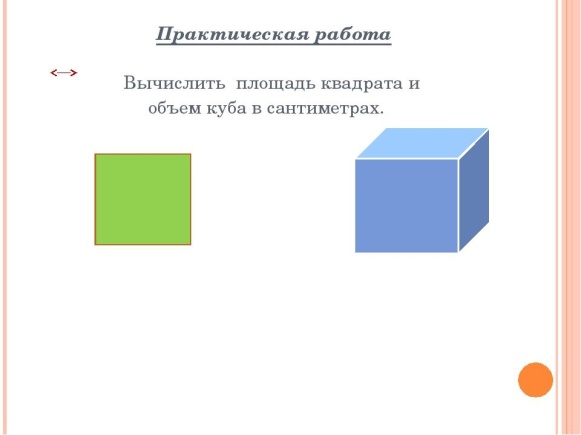 Учитель раздает кубики,  квадраты и план действий на листах.– Найдите площадь квадрата и объем куба.Учащиеся измеряют размеры тел, вычисляют величины по алгоритму.Регулятивные:–  формирование умений, навыков и компетентностей в практической деятельности.Личностные:–  обеспечение успешного усвоения знаний.Познавательные:–  умение добывать новые знания: находить ответы на вопросы, используя шаблон.7. Физкульт-минутка.Психологи-ческая и физическая разгрузка.Слайд 7.Выполняют упражнения   физкультминутки.Личностные:–  укрепление здоровья.Регулятивные:–  формирование чувства ритма, пластики и эстетических чувств.8.   Этап закрепления, первичной проверки и коррекции изученного материала.Определение границ собственного знания или «незнания».Слайд 8.Учитель раздает карточки с заданиями самостоятельной работы различной степени сложности.Самостоятельная работа исамооценка.Обучающиеся самостоятельно проверяют результаты с готового листа с решенными заданиями,  ставят «+» или « - ».Регулятивные:–  умение планировать своё действие в соответствии с поставленной задачей;–  умение вносить необходимые коррективы в действие после его завершения на основе его оценки и учёта характера сделанных ошибок.9. Рефлексия.  Самооценка результатов своей деятельности.Слайд 9.–  Оцените свою деятельность на уроке, используя смайлики.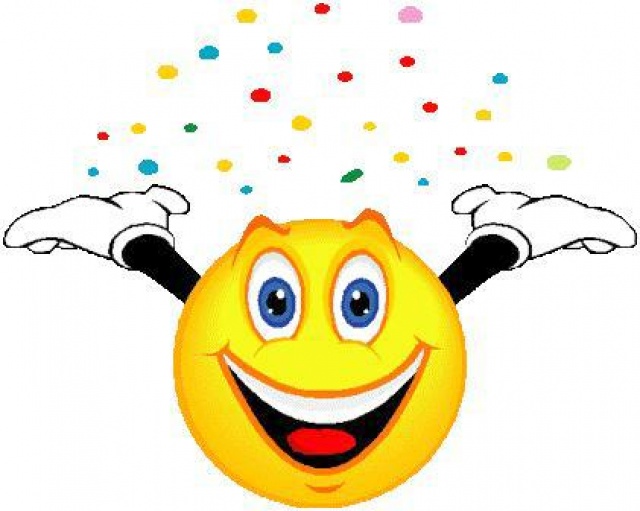 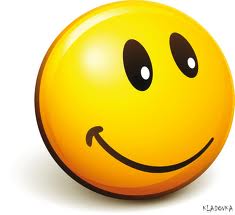 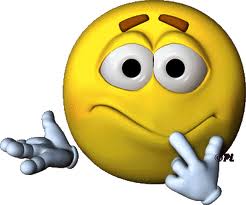 Обучающиеся осуществляют рефлексию.Крепят смайлики в тот столбик, как себя оценили.Коммуникативные:–оценивание учебного сотрудничества.Личностные:–  проведение самооценки работы на уроке.10. Этап ин-формации о домашнем задании и инструктаж по его выполнению.Задание домашней работы.Слайд 10.– Запишем домашнее задание: № 267. Учитель поясняет способ решения.Записывают домашнее  задание в дневниках.Личностные:–  проведение самооценки работы на уроке, на основе критерия успешности учебной деятельности.11. Подведение итогов урока.Подведение итогов урока.–  Молодцы, ребята!  Со всеми заданиями вы справились. Наш урок подошел к концу. Спасибо за урок!Оценивают  процесс и результаты деятельности.Познавательные:–  самостоятельное выделение познавательной цели.Регулятивные:– оценка,  выделение и осознание учащимися того, что уже усвоено и что еще подлежит усвоению, прогнозирование2 вариант1 уровень1 уровень1.  Запишите в виде степени:1.  Запишите в виде степени:а) 5·5а) 3·3·3б) 10·10·10·10б) 2·2·2·2·2·2в) 1·1·1·1·1·1·1  в) 4·42.  Вычислите:2.  Вычислите:а) 43а) 33б) 122б) 112в) 303в) 2042 уровень2 уровень1.  Вычислите:1.  Вычислите:а) 7·103а) 33·10б) 3·22б) 4·22в) (3·2)2в) (2·4)22.  Сравните числа:2.  Сравните числа:а) 23 и 32а) 34 и 43б) 42 и 32б) 62 и 53в) 43 и 53в) 34 и 243 уровень3 уровень1.  Определите показатель степени числа и запишите его вместо звездочки:1.  Определите показатель степени числа и запишите его вместо звездочки:а) 8* = 512а) 3* = 81б) 2* = 64б) 7* = 343в) 6* = 1296в) 5* = 31252.  Упростите запись, используя степень:2.  Упростите запись, используя степень:а) 2·2·2·5а) 8·3·3б) (2·5) · (2·5) · (2·5)б) 17·5·5·5·17в) 13·6·6·6·6·13в) (5·3) · (5·3) · (5·3) · (5·3)